Supplementary informationTable S1. Regression equations used for calculating plant biomass from point intercept hits. Data obtained from vegetation surveys conducted at Abisko in sub-Arctic Sweden. Note that that there was limited replicate data for herbs and grasses and these were therefore pooled. Table S2. ANOVA (F-values) statistics of fatty acid (FA) concentrations in response to the extreme winter warming events (WW) and nitrogen additions (N) for Empetrum nigrum, Vaccinium vitis-idaea, Pleurozium schreberi and Cladonia uncialis. *<0.05, **<0.01. ***<0.001.Table S2 continuedTable S2 continuedFig. S1. Leaf emergence (%) of Vaccinium myrtillus, Empetrum nigrum and V. vitis-idaea following extreme winter warming events (WW) and nitrogen additions (N) during three consecutive years. Data points are means of six replicate plot measurements per treatment  with SE as error bars. DOY: Day of the year. Statistical analyses results are presented in Table 1. 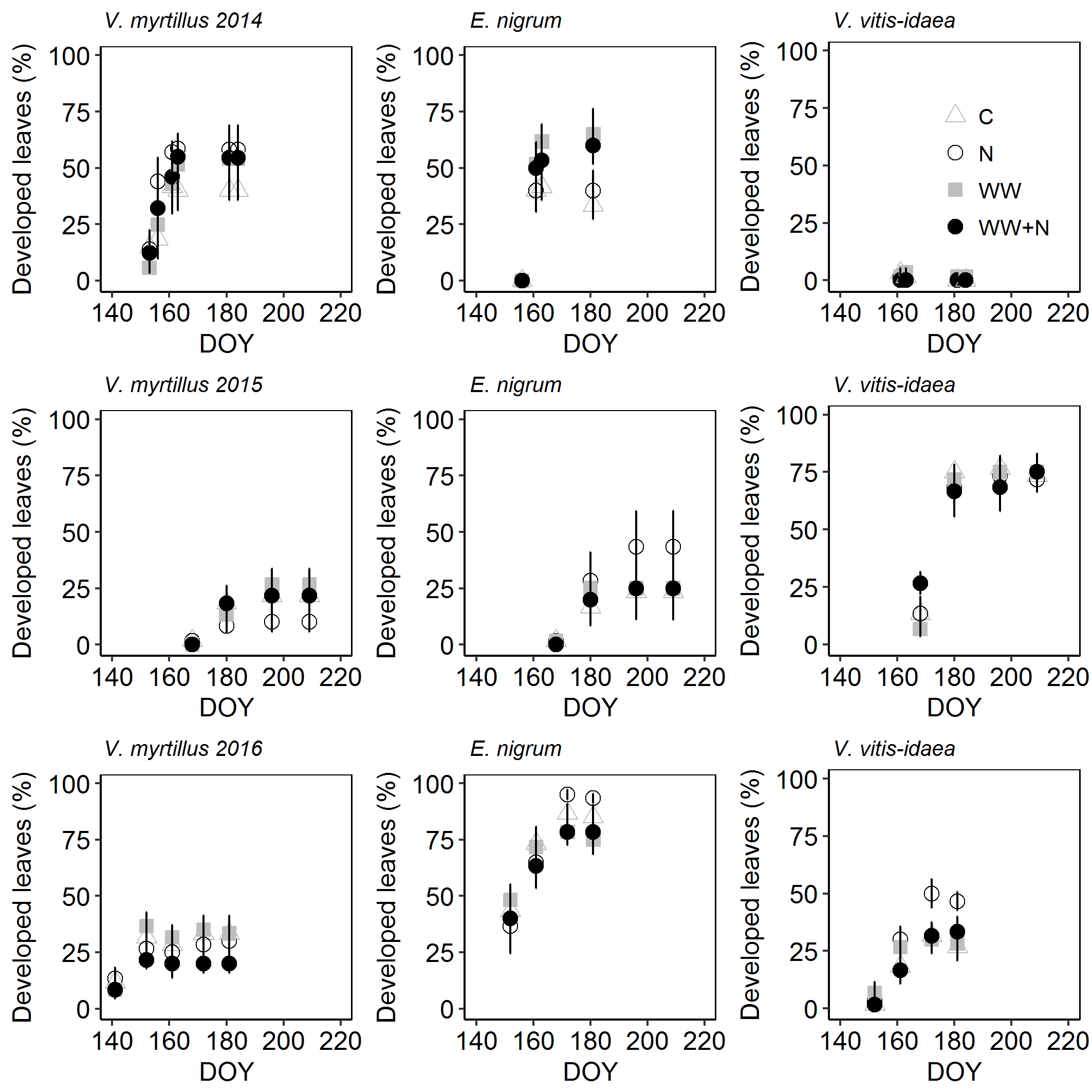 Figure S2. NDVI values following three consecutive (2014-2016) extreme winter warming events (WW) and nitrogen additions (N). Data points are mean of n=6 plots with SE as error bars from recordings during the growing season of 2016. DOY; Day of the year.  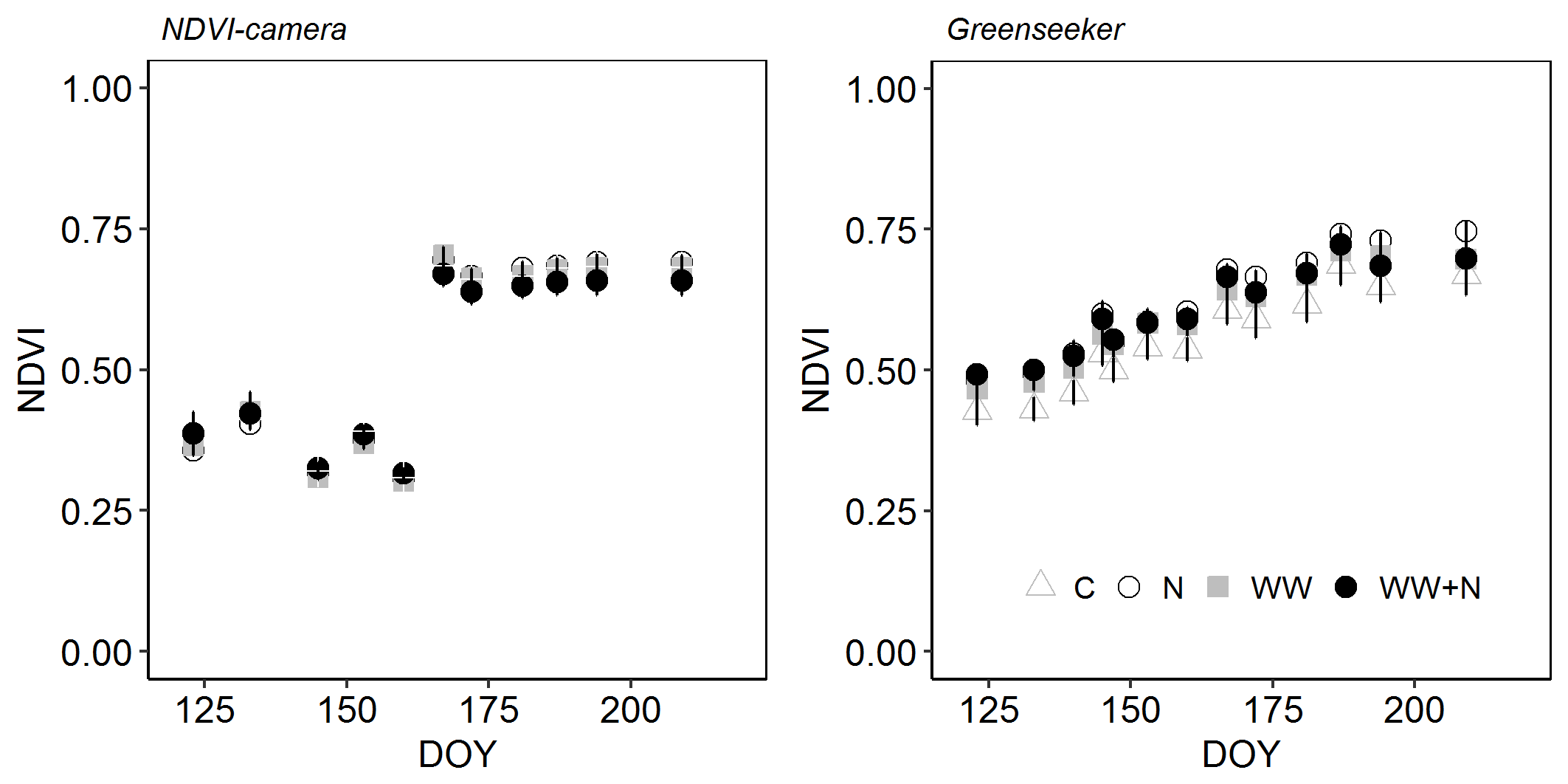 Fig. S3. Growing season ecosystem CO2 fluxes during following three consecutive (2014-2016) extreme winter warming events (WW) and nitrogen additions (N). Data points are mean of n=6 plots with SE as error bars. DOY; Day of the year.  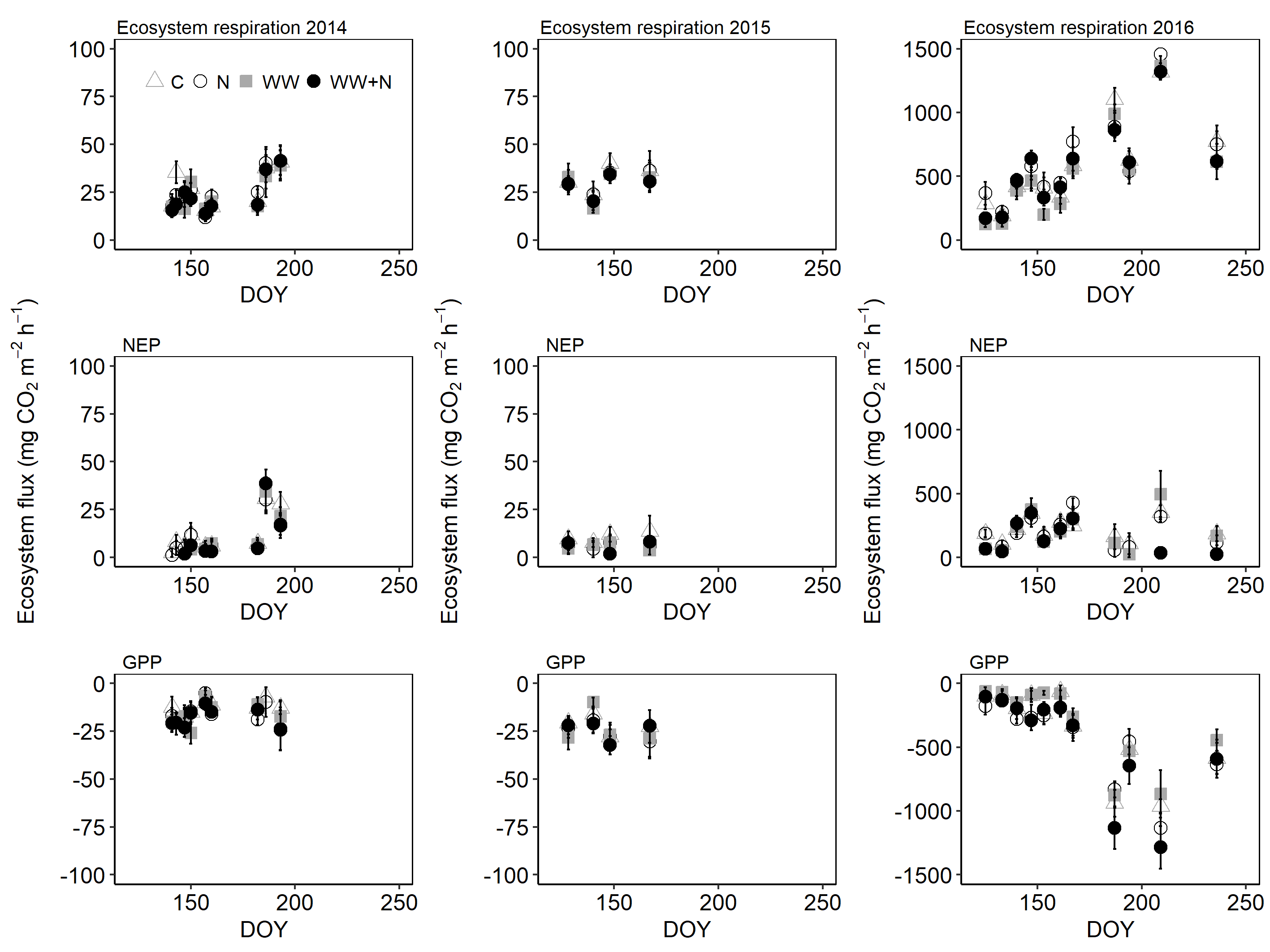 Speciesregression equationr2(n)Cornus suecica0.0901x - 0.0360.7786Avenella flexuosa0.0901x - 0.0360.7786Empetrum nigrum0.1932x + 1.52380.98820Vaccinium myrtillus0.077x + 2.21930.6046Vaccinium uliginosum0.0284x + 0.06370.39410Vaccinium vitis-idaea0.1087x + 1.52470.9747Empetrum20142015 FAWW (2,26)N (1,26)WW×N (2,26) FAWW (2,26)N (1,26)WW×N (2,26)C8:06.4 **1.41.4C10:07.5 **0.80.3C10:06.4 **1.51.5C12:03.6 *0.82.9C12:01.16.9 *0.1C13:04.0 *0.50.8C13:19.0 **0.32.1C14:15.9 **0.20.1C16:04.1 *3.20.8C16:1 n-75.9 **1.31.5C18:1 n-121.65.6 *1.7C18:01.70.04.7 *C18:1 n-74.5 *3.80.8C18:3 n-35.9 **1.51.6C20:1 n-94.6 *1.00.4C20:22.94.13.7 *C22:1 n-114.0 *0.80.4Vaccinium20142015FAWW (2,25)N (1,25)WW×N (2,25)FAWW (2,25)N (1,25)WW×N (2,25)C10:06.9 **1.51.0C11:03.4 **1.11.0C12:14.1 *1.51.3C12:03.0 '1.61.2C14:00.84.1'3.8*C14:17.5 **1.40.9C16:02.9'1.21.8C16:1 n-77.4 **1.31.0C16:1 n-70.73.2'0.4C18:2 n-65.5**2.20.6C21:03.4*4.4*1.1C20:23.3'5.2*0.9Pleuroziumm20142015FAWW (2,26)N (1,26)WW×N (2,26)FAWW (2,26)N (1,26)WW×N (2,26)C8:08.8 **2.82.9C10:09.0 **3.33.1C11:08.9 **3.02.9C12:09.3 **3.03.1C12:19.6 ***2.43.1C13:09.3 **2.52.8C13:110.2 ***3.52.9C14:19.5 ***2.73.1C15:01.76.3*4.9 *C16:01.53.75.5 *C16:1 n-79.3 **2.93.0C18:1 n-122.810.9 **8.9 *C18:1n-124.1 *0.30.3C18:2 n-63.9 *3.56.1 **C18:3 n-69.7 ***7.8 **5.1 *C18:3 n-69.3 **2.63.1C18:3 n-30.44.03.7 *C20:1 n-99.1 **3.03.1C20:3 n-62.76.4 *5.1 *C20:5 n-30.35.1 *2.8